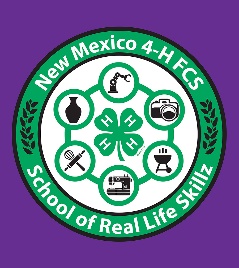 2024 Junior Instructor ApplicationSenior 4-H members may apply to serve as junior instructors. Applicants will not be considered registered until they are accepted to serve. Junior instructors will be under the direct supervision of the School Instructors and do not require a separate chaperone. Though they are not being paid, this should be considered as a job – they are expected to participate fully as directed by instructors and abide by all policies of the NM 4-H Program and this event. There is no registration fee if a youth is selected to serve; however they are responsible for travel to and from the event and lodging. Please refer to the 2024 Participant Information Sheet. Additional sheets may be added or tables expanded as necessary.Track you are applying for (if you are applying for more than one, please rank 1, 2, 3, 4, 5, 6, 7 and 8 for first, second third, fourth, fifth, etc. choice) - specify project enrollment appropriate to that track (one project is sufficient) & number of years in that project area:  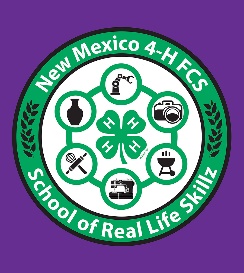 Please answer the following questions:Signatures (no applications will be accepted without the appropriate signatures).2024 Junior Instructor ApplicationFOR AGENT USE*Application must include this form signed by an agent from your County in order to be complete!Applicant’s NameAgent’s Assessment – Please complete one per junior instructor application.  This will only be used in the final selection process.Please check one of the following according to the individual’s experience within the project area for which they are applying:Additional Comments:Agent’s Signature							DateName:County:Address:City, State, Zip:4-H Club:Address:City, State, Zip:Email Address:Birth date/Age:Phone #:Shirt SizeRankTrack/AreaProject (s)YearsBaking Junior InstructorQuilting Junior InstructorSTEAM Junior InstructorBabysitting 101 Junior Instructor Photography Junior InstructorOutdoor Cooking Junior InstructorQuilling/Ceramics/Painting Junior Instructor Jewelry Making/Scrapbooking/NM Round Up Junior Instructor 1How many years have you been in 4-H:How many years have you been in 4-H:How many years have you been in 4-H:2List any other clinics, workshops or trainings you have attended related to this project area or general recreation:List any other clinics, workshops or trainings you have attended related to this project area or general recreation:List any other clinics, workshops or trainings you have attended related to this project area or general recreation:3List the reasons you believe you would be qualified and want to serve as a Junior Instructor at FCS School:List the reasons you believe you would be qualified and want to serve as a Junior Instructor at FCS School:List the reasons you believe you would be qualified and want to serve as a Junior Instructor at FCS School:4List three references with name, phone number and/or email address where they can be reached. (references may not be parents or guardians)List three references with name, phone number and/or email address where they can be reached. (references may not be parents or guardians)List three references with name, phone number and/or email address where they can be reached. (references may not be parents or guardians)NamePhone #Email AddressABCApplicant:Parent/Guardian:County Extension Agent:Additional leadership opportunities would greatly benefit this youth.Has experienced many leadership opportunities through the program already.I would strongly recommend this youth for the role of Junior Instructor.